Publicado en 03008 el 20/09/2017 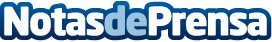 Teléfonos de fácil uso para personas mayores o con problemas auditivos y visualesLa sociedad española se encuentra constante transformación, presentando un índice de envejecimiento creciente de su población y con ello una gran cantidad de personas que, como consecuencia a su avanzada edad, van sufriendo un deterioro de la salud visual y auditiva. El incremento de las personas que padecen este tipo de problemas  es una realidad, y es necesario que se diseñen productos especialmente pensados para mejorar la calidad de vida en estos sectoresDatos de contacto:Audioactive departamento comunicaciónNota de prensa publicada en: https://www.notasdeprensa.es/telefonos-de-facil-uso-para-personas-mayores-o Categorias: Medicina Industria Farmacéutica Telecomunicaciones Dispositivos móviles Personas Mayores Innovación Tecnológica http://www.notasdeprensa.es